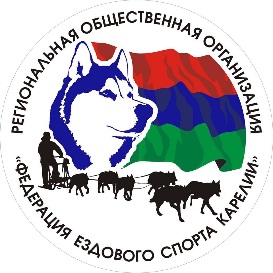 Региональная общественная организация «Федерация ездового спорта Карелии»185002, Россия, Республика Карелия, Пряжинский район, п.Матросы, Пряжинское шоссе 106 ИНН: 1021000282, КПП: 102101001, ОГРН: 1131000000691т.8(953)543-51-98   E-mail: feskarelii@gmail.com_______________________________________________________________________________________________________________________________________________________________ПОЛОЖЕНИЕЧЕМПИОНАТА И ПЕРВЕНСТВА РЕСПУБЛИКИ КАРЕЛИЯ по снежным дисциплинам ездового спорта 2021 г.
Код вида спорта –  0710005411Я2021Петрозаводск  1.    ОБЩИЕ ПОЛОЖЕНИЯ     Чемпионат и Первенство Республики Карелия по ездовому спорту (далее – Спортивные соревнования) включены в настоящее Положение на основании предложения Региональной Общественной Организации «Федерация Ездового Спорта Карелии» (далее – ФЕС Карелии), аккредитованной в соответствии с приказом Министерства по делам молодёжи, физической культуре и спорту Республики Карелия о государственной аккредитации от 22 февраля 2017 года №54 и в соответствии с решением Совета ФЕС Карелии от 01 ноября 2019 года.     Спортивные соревнования проводятся в соответствии с правилами вида спорта «ЕЗДОВОЙ СПОРТ» утверждёнными приказом Министерством спорта, туризма и молодежной политики Российской Федерации от «30» августа 2018 г. № 752     Спортивные соревнования проводятся с целью развития Ездового Спорта в Республике Карелия и укреплению дружественных связей с соседними регионами.Задачами проведения спортивных соревнований являются:- подготовка спортивного резерва;– выявление сильнейших спортсменов для формирования сборной команды Республики Карелия по Ездовому Спорту;– повышение спортивного мастерства;- популяризация и развитие ездового спорта в Республике Карелии;- увеличение числа детей и молодежи, занимающихся ездовым спортом в Республике Карелия;     Запрещается оказывать противоправное влияние на результаты спортивных соревнований, включенных в настоящее положение.Настоящее положение является основанием для командирования команд, спортсменов, тренеров, представителей, судей и специалистов на соревнования 2.    ПРАВА И ОБЯЗАННОСТИ ОРГАНИЗАТОРОВ СОРЕВНОВАНИЙ     Министерство спорта Республики Карелия (далее – Минспорт Карелии), и РОО «ФЕС Карелии» определяют условия проведения спортивных соревнований, указанных в настоящем Положении. Права и обязанности по непосредственному проведению региональных спортивных соревнований,   включая ответственность за причиненный вред участникам спортивных соревнований и (или) физическим лицам, участвующим в проведении спортивных соревнований, возлагается на РОО «ФЕС Карелии».2.1    Организаторы спортивных соревнований:                                                                          Минспорт Карелии;АУ РК «ЦСП»;РОО «ФЕС Карелии»2.1 Непосредственное проведение соревнований возлагается на главную судейскую коллегию, назначенную Федерацией:Главный судья – Печерин Михаил Александрович, СС1К., (сп. ориентирование), г.Петрозаводск.Главный секретарь – Печёрина Наталья Александровна, СС1К., (сп. ориентирование), г.ПетрозаводскЗам. Главного судьи – Власов Васско Сергеевич, СС2К, г.Петрозаводск.3.  ОБЕСПЕЧЕНИЕ БЕЗОПАСНОСТИ УЧАСТНИКОВ И ЗРИТЕЛЕЙ, МЕДИЦИНСКОЕ ОБЕСПЕЧЕНИЕ СПОРТИВНЫХ СОРЕВНОВАНИЙ     3.1. Спортивные соревнования проводятся на объектах спорта, включенных во Всероссийский реестр объектов спорта в соответствии с п. 5 ст. 37.1 Федерального закона «О физической культуре и спорте в Российской Федерации» от 04 декабря 2007 года № 329-ФЗ, а также в местах проведения спортивных соревнований, отвечающих требованиям Правил обеспечения безопасности при проведении официальных спортивных соревнований в соответствии с п. 1.6 статьи 20 указанного Федерального закона.     Обеспечение безопасности участников и зрителей осуществляется согласно требованиям Правил обеспечения безопасности при проведении официальных спортивных соревнований, утвержденных постановлением Правительства Российской Федерации от 18 апреля 2014 года № 353 «Об утверждении Правил обеспечения безопасности при проведении официальных спортивных соревнований», а также требованиям Правил соответствующих видов спорта.     Участие в спортивных соревнованиях осуществляется только при наличии полиса страхования жизни и здоровья от несчастных случаев, который представляется в комиссию по допуску участников на каждого участника спортивных соревнований. Страхование участников спортивных соревнований может производиться как за счет бюджетных, так и внебюджетных средств в соответствии с законодательством Российской Федерации и субъектов Российской Федерации.     Оказание скорой медицинской помощи осуществляется в соответствии с приказом Министерства здравоохранения Российской Федерации от 01.03.2016 г. № 134н «О порядке организации оказания медицинской помощи лицам, занимающимся физической культурой и спортом (в том числе при подготовке и проведении физкультурных мероприятий и спортивных мероприятий), включая порядок медицинского осмотра лиц, желающих заниматься физической культурой и спортом в организациях и (или) выполнить нормативы испытаний (тестов) Всероссийского физкультурно-спортивного комплекса «Готов к труду и обороне». Основанием для допуска спортсмена к спортивным соревнованиям по медицинским заключениям является заявка на участие в спортивных соревнованиях с отметкой "Допущен" напротив каждой фамилии спортсмена, заверенная подписью врача по спортивной медицине и его личной печатью. Заявка на участие в спортивных соревнованиях подписывается врачом по спортивной медицине с расшифровкой фамилии, имени, отчества (при наличии) и заверяется печатью медицинской организации, имеющей лицензию на осуществление медицинской деятельности, предусматривающей работы (услуги) по лечебной физкультуре и спортивной медицине.      Антидопинговое обеспечение спортивных мероприятий в Российской Федерации осуществляется в соответствии с Общероссийскими антидопинговыми правилами (далее - Правила), утвержденными приказом Минспорта России от 9 августа 2016 года N 947.                                                                  Использование любых медикаментозных средств допустимо только с разрешения врача или ветеринара состязаний. В экстренных случаях возможно самостоятельное применение лекарственных средств гонщиком, но об этом гонщик незамедлительно должен уведомить врача/ветеринара гонки.3.2. При проведении официальных спортивных соревнований вне объектов спорта, обеспечение безопасности участников и зрителей осуществляется согласно требованиям Правил обеспечения безопасности при проведении официальных спортивных соревнований, утвержденных постановлением Правительства Российской Федерации от 18 апреля 2014 года № 353.                        3.3. При необходимости Организатор и ГСК издают распоряжение для судей, журналистов и обслуживающего персонала, а также для других лиц, которые не относятся к участникам соревнований, по соблюдению порядка на трассе, в местах подготовки команд во время, до и после соревнований.                                                                                                                                              3.4. Трасса должна быть безопасной для гонщиков и собак, и использоваться только в одном, заранее установленном, направлении. 3.5. Собаки до и после прохождения соревновательной дистанции должны находиться в специально отведённом месте на поводке или на привязи. При проявлении собакой агрессии к людям или животным, возможность участия спортсмена с этой собакой в соревновании определяется судейской коллегией.3.6. Обеспечение общественной безопасности участников и зрителей осуществляется силами организаторов (волонтёры).                                                                                                                      3.7. За детей и юниоров (младшей и старшей возрастной группы) несут ответственность родители/ опекуны/попечители или сопровождающие лица.                                                                                     3.8. Допуск спортсменов младшей возрастной группы к старту в следующей старшей возрастной группе (на дистанциях соответствующих возрастной группе) осуществляется с разрешения судейской коллегии, при этом, необходим индивидуальный допуск, подписанный врачом и тренером (родителями), подтверждающий, что по уровню своей подготовленности и физическому развитию эти спортсмены, могут участвовать в данном мероприятии.МЕДИЦИНСКОЕ И ВЕТЕРИНАРНОЕ ОБЕСПЕЧЕНИЕ СОРЕВНОВАНИЯ. Обеспечение медицинской помощью участников соревнований возлагается на РОО «ФЕС Карелии».                                                                                                                                  Ветеринарный контроль возлагается на РОО «ФЕС Карелии».Персональная ответственность за соблюдение техники безопасности участников, Правил и Положения соревнований возлагается на главного судью соревнований.4.    МЕСТО И СРОКИ ПРОВЕДЕНИЯ СОРЕВНОВАНИЙ4.1. ЧЕМПИОНАТ РЕСПУБЛИКИ КАРЕЛИЯ4.1.1. ОБЩАЯ ИНФОРМАЦИЯ О СПОРТИВНОМ МЕРОПРИЯТИИ4.1.2.    МЕСТО И СРОКИ ПРОВЕДЕНИЯ СОРЕВНОВАНИЙВ спортивном соревновании участвуют спортсмены муниципальных образований Республики Карелия, не имеющий медицинских противопоказаний, если его участие не противоречит Правилам вида спорта «ездовой спорт» и регламенту гонки.К участию в соревнованиях допускаются спортсмены следующих возрастных групп:         - мужчины и женщины (от 16-ти лет и старше).Возраст участника Чемпионата Республики Карелия-2021 определяется по состоянию на 31 декабря   2020 г. (середину соревновательного сезона). Соревновательный сезон начинается 1 июля 2020 года и заканчивается 30 июня 2021 года.4.2. ПЕРВЕНСТВО РЕСПУБЛИКИ КАРЕЛИЯ4.2.1. ОБЩАЯ ИНФОРМАЦИЯ О СПОРТИВНОМ МЕРОПРИЯТИИ4.2.2.    МЕСТО И СРОКИ ПРОВЕДЕНИЯ СОРЕВНОВАНИЙВ спортивном соревновании участвуют спортсмены муниципальных образований Республики Карелия, не имеющий медицинских противопоказаний, если его участие не противоречит Правилам вида спорта «ездовой спорт» и регламенту гонки.К участию в соревнованиях допускаются спортсмены следующих возрастных групп:         - юниоры и юниорки (15-17 лет);         - юноши и девушки (12-14 лет).Возраст участника Первенства Республики Карелия-2021 определяется по состоянию на 31 декабря  2020 г. (середину соревновательного сезона). Соревновательный сезон начинается 1 июля 2020 года и заканчивается 30 июня 2021 года.4.3. РЕГИОНАЛЬНЫЕ СОРЕВНОВАНИЯ4.3.1. ОБЩАЯ ИНФОРМАЦИЯ О СПОРТИВНОМ МЕРОПРИЯТИИ4.3.2.    МЕСТО И СРОКИ ПРОВЕДЕНИЯ СОРЕВНОВАНИЙВ спортивном соревновании может принимать участие любой спортсмен, из любого региона страны, не имеющий медицинских противопоказаний, если его участие не противоречит Правилам вида спорта «ездовой спорт» и регламенту гонки.         - мужчины и женщины (от 18-ти лет и старше).Возраст участника Регионального Соревнования Республики Карелия-2021 определяется по состоянию на 31 декабря  2020 г. (середину соревновательного сезона). Соревновательный сезон начинается 1 июля 2020 года и заканчивается 30 июня 2021 года.Соревнования проводятся: 13 - 14 марта 2021 года Место проведения соревнований: Республика Карелия, Пряжинский район, посёлок Чална, улица Новогодняя, 2. «Вотчина Карельского Деда Мороза – Талви Укко».День заезда команд – 12 марта 2021г.Мандатная комиссия – 12.03.2021 с 20.00 по адресу: Республика Карелия, Пряжинский район, посёлок Чална, улица Новогодняя, 2. «Вотчина Карельского Деда Мороза – Талви Укко».Регламент соревнований: 12 марта 2021 года:18.00 –24.00 – прибытие участников соревнования.13 марта 2021 года:08.00 – 11.00 - регистрация участников соревнований, вет.контроль собак, просмотр трассы;11.00 - 11.15 – собрание ГСК;11.30 – собрание участников, открытие Чемпионата;12.00 -14.00 – старты первого дня соревнований.14 марта 2021 года:10.00 – 12.00 – старты второго дня соревнований13.00 – 14.00 - церемония награждения, закрытие соревнований.14.00 – 16.00 – отъезд участников.5.  ТРЕБОВАНИЯ К УЧАСТНИКАМ СОРЕВНОВАНИЙ И УСЛОВИЯ ИХ ДОПУСКА              5.1. Во время регистрации участников в мандатную комиссию каждый спортсмен должен предоставить:                                                                                                                                                    - заявку с действующим медицинским допуском из спортивного диспансера либо разовую медицинскую справку о допуске к соревнованиям;                                                                                      - документ, удостоверяющий личность (паспорт или свидетельство о рождении);                                 - действующий полис страхования жизни и здоровья от несчастных случаев;                                           - классификационную книжку спортсмена (при наличии);                                                                         - ветеринарный документ на каждую собаку (ветеринарный паспорт с действующими отметками о прививках).                                                                                                                                    Спортсмены проходящие регистрацию тем самым подтверждают своё согласие на обработку данных.                                                                                                                                                          5.2. В соревнованиях участвуют спортсмены с собаками любых пород.                                              5.3. Межвидовые гибриды к участию в гонке не допускаются.     
5.4. Возраст допуска собак для участия в Чемпионате и Первенстве Республики Карелия 2021г. :      - лыжи-спринт 1 собака – 15 месяцев;                                                                                                                                                                                                                                                                                                                                                                                                - нарта-спринт 2 собаки – 15 месяцев;                                                                                                                                   - нарта-спринт 4 собаки – 15 месяцев;                                                                                                                                       - нарта-спринт 6 собак – 15 месяцев.                                                                                                                                         * Возраст собак для участия в Чемпионате и Первенстве Республики Карелия и Региональном Соревновании 2021 определяется на день проведения соревнований.                                                                                                            5.5. Допуск собак к соревнованиям осуществляется ветеринарным врачом.                                       5.6. Животные с признаками болезней и травмированные животные не допускаются к участию в состязаниях.                                                                                                                                                  5.7. Беременные и кормящие суки, а также собаки, страдающие эпилепсией, к старту не допускаются.
5.8. Наличие чипов у собак – ОБЯЗАТЕЛЬНО.                                                                                       5.9. Замена ранее заявленной собаки возможна до старта первого этапа при согласовании с Главным судьей, при условии наличия необходимых ветеринарных документов у собаки из резервного состава и допуска ветеринарного врача.
5.10. После финиша гонщик обязан предоставить собак для вет.контроля и идентификации, не покидая финишную специально отведённую площадку (в противном случае – результаты не засчитываются).                                                                                                                                         5.11. Одна собака не может совершить более одного старта в каждом этапе данного мероприятия. Все спортсмены и тренеры должны быть информированы о недопустимости использования запрещенных средств, включенных в список в WADA.5.13.    Дистанции и дисциплины(с учетом наличия в ЕВСК) Лыжи — спринт 1 собака (0710043811Л) мужчины (от 16 лет) – 5 кмЛыжи — спринт 1 собака (0710043811Л) женщины (от 16 лет) – 5 кмНарта — спринт 2 собаки (0710013811Я) муж/жен (от 18 лет) – 5 кмНарта — спринт 4 собаки (0710023811Л) муж/жен (от 18 лет) – 5 кмНарта — спринт 6 собак (0710033811Л) муж/жен (от 18 лет) - 5 км(обязательно наличие защитного шлема участникам во всех дисциплинах, кроме дисциплины «лыжи-спринт 1 собака»);*Примечания:1). Уточнение по дисциплинам и классам:- в дисциплине «карт - 4 собаки» - максимальное кол-во собак4, минимальное – 3 собаки;- в дисциплине «карт - 6 собаки» - максимальное кол-во собак 6, минимальное – 5 собак;      Дисциплины Чемпионата открываются от 3-х участников;
Дисциплины Первенства открываются от 3-х участников;Дисциплины Регионального соревнования от 3-х участников.2). Во всех дисциплинах, заявленных в регламенте, среди владельцев собак северных ездовых пород по результатам соревнований будет определен Чемпион РОО «ФЕС Карелии» - 2021 г. Разделение будет производиться по скоростным категориям. Категории будут открываться от 3-х участников. 
1-я скоростная категория: упряжки, состоящие из собак породы сибирский хаски;
2-я скоростная категория: упряжки из собак всех северных ездовых пород кроме сибирских хаски. 
*Если в упряжке северных ездовых собак есть хотя бы одна собака породы сибирский хаски, то вся упряжка автоматически переводится в первую скоростную категорию.
В борьбе за титул Чемпиона РОО «ФЕС Карелии» - 2021 г. могут принять участие собаки северных ездовых пород с родословными FCI, РКФ, IKU, UCI, СКОР и ДМ. 
Для этого при заполнении заявки необходимо вместе с основными данными указать номера родословных собак.5.14. Заявка                                                                                                                                                                                                         5.14.1. Заявки на участие принимаются судейской коллегией до 23 ч 59 мин. 09 марта 2021 г. включительно.                                                                                                                                               5.14.2. Для подачи заявки для участия в Чемпионате и Первенстве Республики Карелия необходимо заполнить соответствующую форму.  5.15. Организационный сбор                                                                                                                   5.15.1 Сумма организационного сбора:                                                                                                           - до 23 ч 59 мин. 09 марта включительно – 2500 руб.;                                                                                                    - второй и последующий старты – 50% от первоначальной суммы;                                                          - члены РОО «Федерация Ездового Спорта Карелии» не имеющие задолженности по членским взносам – 70% от первоначальной суммы                                                                                              5.15.2. Реквизиты для оплаты организационного сбора высылаются участнику на указанную им при регистрации эл. почту.
После оплаты необходимо выслать на эл. ящик организаторов: skifestdog@mail.ru                                                скан/скрин чека об оплате стартового взноса с указанием ФИО участника и дисциплины/дисциплин.
Справки по телефону: +7 (953) 543-51-98                                                                                  Организационный сбор расходуется на организационные нужды соревнований.
6.    ПОРЯДОК СТАРТА И ПРОХОЖДЕНИЕ ТРАССЫ, ОБГОНЫ6.1. Порядок старта.6. 1.2. На данных соревнованиях устанавливается порядок раздельного старта.Раздельный старт даётся с установленным временным интервалом, одинаковым для всех спортсменов в дисциплине:
- лыжи-спринт 1 собака – 30 сек.;- нарта 2 собаки – 1 мин;- нарта 4 собаки – 2 мин;- нарта 6 собак – 2 мин.6. 1.3. ГСК может изменить стартовый интервал в зависимости от погодных условий, состояния трассы, квалификации и количества участников.
6.1.4.	В случае преждевременного старта, который ни гонщик, ни помощник не предприняли действий для предотвращения, команда получает штраф в размере одного стартового интервала, при этом время прохождения фиксируется по фактическому старту участника.
6.1.5. Дуга безопасности в дисциплинах нарта 2;4;6 собак определяет стартовую точку команды и должно находиться перед стартовой линией до подачи стартового сигнала.
6.1.6. В дисциплине лыжи-спринт 1 собака спортсмен и его собака должны находиться перед стартовой линией до подачи стартового сигнала.
В классе взрослых помощь хэндлера на старте запрещена. Спортсмен с собакой стартует самостоятельно. В классе юниоров младшей и старшей группы разрешена помощь хэндлера на старте. 6.2. Прохождение трассы.
6.2.1. Участники должны следовать по размеченной трассе от старта до финиша. При сходе с маркированной трассы, участник возвращается в то место, где он сошёл с трассы, и продолжает движение по трассе в заданном направлении.
6.2.2. Участник не должен умышленно создавать помехи другим спортсменам или создавать ситуацию, поставившую его соперников в невыгодное положение. В противном случае Главный судья может дисквалифицировать его.
6.2.3. Спортсмену во время гонки запрещается двигаться впереди собаки, а также физически принуждать собаку двигаться вперед.
6.2.4. Если собака (собаки) не в состоянии или не желает продолжать движение, гонщику не разрешено закончить этап. 
6.2.5. Гонщик, оставивший собаку на трассе, дисквалифицируется.
6.2.6. Лидирование запрещается.7.    ТРЕБОВАНИЯ К ЭКИПИРОВКЕ И ИНВЕНТАРЮ СПОРТСМЕНОВ7.1. Гонщик должен иметь на себе номер, установленного организатором образца, в течение всей гонки.
Спортсмен несет ответственность за используемое снаряжение и его соответствие Правилам.7.2. На протяжении всей дистанции спортсмен дисциплины нарта-спринт обязан быть в шлеме. 7.3. Участники гонки должны иметь специальное снаряжение для каждой дисциплиныВ дисциплине «лыжи-спринт 1 собака»:
7.3.1.  Потяг, не имеющий металлических деталей со стороны человека, который должен крепится к гонщику с помощью специального пояса ширина пояса не менее 7 см. на спине. Разрешено также снаряжение по типу «альпинистской беседки».7.3.2.  Собака должна быть пристегнута к гонщику потягом с амортизатором.7.3.3.  Длина потяга с амортизатором в растянутом состоянии должна быть минимум 2,5 метра и максимум – .7.3.4   Разрешено использовать только обычные беговые лыжи, без металлической окантовки и острых носков В дисциплине «нарта-спринт»:
7.3.5.   Собаки в упряжке должны быть запряжены одиночно или попарно.7.3.6.  Собаки должны быть пристёгнуты к потягу шейными и хвостовыми постромками. Потяг должен быть нежестким и гибким. Собаки-лидеры (первая пара) должны быть соединены между собой шейной постромкой. 7.3.7.  Нарта может быть оборудована страховочным тросом, но он должениспользоваться исключительно в целях удержания нарты и никаким другим способом.7.3.8.  Категорически запрещена упряжь и другое снаряжение, изготовленноеиз цепей. Все веревочное оборудование должно быть безопасно для собак и одобрено Главным судьёй.7.3.9.  Нарта должна быть оборудована вентилируемым пологом, способнымбезопасно вмещать собаку и необходимый комплект снаряжения.Конструкция нарты должна быть оборудована: рабочими тормозамитормозным ковриком, прикрепленным к нарте специальным подъёмным механизмом; безопасной передней дугой; одним снежным якорем - в дисциплинах нарта-спринт 2, 4 и 6 собакЯкорь должны быть помещен в специальное крепление на нарте, надёжно и безопасно зафиксирован.7.3.10.  Полозья на нарте не должны иметь металлической окантовки и острых концов.7.3.11.  Рекомендованное расстояние от нарты до ближайшей (коренной)собакине менее 1,5 и не более .7.3.12.  Гонщик может ехать в нарте, стоять на полозьях и отталкиваться ногой,бежать рядом с нартой или собаками.7.3.13.  В категории «юниоров» все участники должны быть в шлемах. Шлем обязателен юниорам, допущенным в категорию «мужчины, женщины».Гонщик несет полную ответственность за соответствие своего снаряжения и его состояния правилам соревнования. Участник может быть не допущен к старту при несоответствии снаряжения требованиям соревнования.7.4. До начала гонки спортсмены должны предоставить лыжи или нарту для технического осмотра.7.5. Все собаки должны быть в ездовых шлейках. Шлейки должны быть сделаны из синтетических материалов, хорошо подогнаны и иметь мягкую подкладку, по меньшей мере, под грудь и шею.7.6. Категорически запрещено:
- использование цепей и металлических тросов как элементов упряжи;
- использование намордников и ошейников, способных привести к удушению;
- использование кнутов, плеток, палок для наказания или увеличения  скорости собак;
- использование в процессе движения по трассе поводков, цепей, тросов, электрошоковых ошейников, ультразвуковых    
- приборов, удавок для контроля поведения собак.
7.7. Участники гонки должны иметь: миску для воды собаке, воду в достаточном количестве, еду для собаки, еду для себя, аптечку первой медицинской помощи, запасную одежду.8.    ТЕМПЕРАТУРНЫЙ РЕЖИМ      Определение температуры воздуха производится не позднее 30 минут до старта. Решение о возможности проведения соревнований или изменения программы соревнований, с учётом конкретных погодных условий, принимается ГСК при обязательном участии врача и ветеринара гонки.  9.    УСЛОВИЯ ПОДВЕДЕНИЯ ИТОГОВ, НАГРАЖДЕНИЕОфициальные итоговые протоколы результатов соревнований предоставляются в АУ РК «ЦСП» не позднее 5 дней после завершения соревнований. Отчёт о расходовании средств, выделенных из бюджета Республики Карелия, на организацию и проведение Спортивных соревнований предоставляется в АУ РК «ЦСП» течение 10 дней после окончания Спортивных соревнований.9.1 Подведение итогов:9.1.1. Победителем соревнований в дисциплине объявляется спортсмен, показавший наименьшее время, с учётом возможного штрафного времени. При равенстве результатов у спортсменов, они делят соответствующее место, при этом следующее место не присуждается.9.1.2. Замечания, предупреждения, дисквалификация, а так же порядок подачи протестов и апелляций определены в соответствии с действующими Правилами вида спорта «ездовой спорт».
9.1.3. Спортсмен, допустивший на соревнованиях жестокое обращение с собакой или неэтичное поведение, дисквалифицируется, его результаты аннулируются, он лишается всех призов и наград, дальнейшее его участие в чемпионатах и других соревнованиях Республики Карелия будет рассматриваться организаторами соревнований.9.2. Награждение:9.2.1.Победители в дисциплинах Чемпионата и Первенства награждаются кубками, медалями и дипломами; участники, занявшие вторые и третьи места – медалями и дипломами Министерства. 9.2.3.Звание «Победитель Первенства Республики Карелия 2021 г.» будет присуждаться за 1-ое место в дисциплинах Первенства РК.9.2.4.Звание «Чемпион Республики Карелия 2021 г.» будет присуждаться за 1-ое место в дисциплинах Чемпионата РК.
9.2.5. Титул «Чемпион РОО ФЕС Карелии -2021 г.» будет присуждаться за 1-е место в дисциплинах по итогам гонки среди владельцев собак северных ездовых пород.9.2.6. Сертификаты участников будут предоставлены организаторами в цифровом формате и доступны для скачивания в группе мероприятия.9.2.7. Участники, не явившиеся на церемонию награждения без уважительной причины, теряют свои права на приз. В исключительных случаях участник может быть представлен на награждении другим членом команды, но последний не имеет права занимать место на пьедестале.10.   УСЛОВИЯ ФИНАНСИРОВАНИЯАУ РК «ЦСП»  за счёт средств республиканского бюджета обеспечивает финансирование соревнований на основании согласованной сметы в соответствии с нормами расходов, утвержденных положением о порядке проведения и финансирования физкультурных мероприятий и спортивных мероприятий за счёт средств, выделенных из бюджета Республики Карелия на реализацию государственной программы Республики Карелия "Развитие физической культуры, спорта и совершенствование молодежной политики Республики Карелия" на 2014-2020 годы. Приказ № 543 от «28» декабря 2018 года.14.1. Предоставление наградной атрибутики на Чемпионат и Первенство Республики Карелия (кубки, медали, дипломы) осуществляется за счёт Министерства.14.2. Награждение победителей скоростных категорий СЕС производится за счет привлеченных спонсорских средств;14.3. Расходы по командированию участников соревнований (проезд, питание, размещение и пр.) обеспечивают командирующие их организации.11.    ПРАВИЛА ПОВЕДЕНИЯ В ЧРЕЗВЫЧАЙНЫХ НЕПРЕДВИДЕННЫХ СИТУАЦИЯХ (падения, травмы и т.п. ):11.1. Как можно быстрее освободить трассу полностью (переместиться на обочину).11.2. Оценить опасность ситуации и необходимость помощи.11.3. Если возможно - продолжить движение по обочине трассы до ближайшего поста волонтёров.11.4. В случае невозможности продолжать движение - связаться по телефону с организаторами или попросить других участников сообщить о вас волонтёрам или организаторам.11.5. Движение по трассе во встречном направлении запрещено.Если вы стали свидетелем "ЧП" на трассе:1) Оценить степень опасности ситуации.2) В случае необходимости неотложной помощи - освободить трассу, связаться с организаторами, начать оказывать помощь.3) В случае, если неотложная помощь не требуется - сообщить о случившемся волонтёрам.Помните: взаимовыручка и ответственность ценится на данном мероприятии превыше спортивного результата.12. ПРОЧИЕ УСЛОВИЯ12.1.    ЖЕРЕБЬЁВКА                                                                                                                                                             Жеребьёвка проводится в заочной форме.
При выступлении одного спортсмена с разными собаками (не более одного раза в каждой дисциплине) могут вноситься изменения в результаты жеребьевки по решению судейской коллегии.12.2.    ОБЯЗАННОСТИ УЧАСТНИКОВ И ГОСТЕЙ СОРЕВНОВАНИЯ• иметь при себе вет.паспорта на всех собак, участвующих в гонке, и НЕ участвующих в гонке, но прибывших на место проведения соревнований.• с момента прибытия на место проведения соревнований и до его убытия собаки, не участвующие в стартах, должны находиться СТРОГО на поводке, в машине или быть привязанными на специально отведенной территории.Не подвергайте опасности зрителей и спортсменов! Старайтесь не оставлять собак без присмотра!• Все присутствующие на мероприятии обязаны соблюдать общественный порядок, выполнять требования организаторов, судейской коллегии и их помощников, не мешать прохождению дистанции участниками, помогать в случае запутывания собак, падения участников и в иных нештатных ситуациях.• Необходимо незамедлительно оповещать организаторов обо всех происшествиях в районе проведения соревнований, в случае появления людей, не знающих о соревнованиях, просить изменить маршрут их движения и соблюдать осторожность.• Владельцы собак обязаны принимать все меры для предотвращения проявления агрессии животными.• Внимательно контролируйте своих детей и собак, не допускайте их появления в стартовом и финишном коридорах, а также на трассах во время проведения соревнований. Все это чревато серьезными травмами не только ваших детей и собак, но и тех, кто будет находиться в это время на трассе.• Прежде чем подойти «познакомиться» с чужой собакой – обязательно спросите разрешения у владельца!• Во время проведения Чемпионата запрещено распивать спиртные напитки.Гонщики с подозрением на состояние алкогольного опьянения к старту не допускаются. В этом случае судья имеет право отправить гонщика к бригаде врачей «скорой помощи» для проведения медицинского освидетельствования.• Спортсменов, их помощников и зрителей просим воздерживаться от курения в стартовом городке, на стейк-аутах, вдоль стартовых и финишных коридоров.Ситуации, не нашедшие отражения в настоящей редакции Положения трактуются исходя из действующих Правил Минспорта.
НЕ ЗАБЫВАЙТЕ УБИРАТЬ ЗА СВОИМИ ПИТОМЦАМИ!!!ГСК и Организаторы оставляют за собой право вносить изменения в данный регламент, но не позднее, чем за 5 дней до проведения мероприятия. Исключение – форс-мажорные обстоятельства.Информация по размещению, парковке и питанию будет размещена чуть позже.Соревнования проводятся только при наличии: - согласованного Плана безопасности при проведении мероприятия с ОМВД России по Пряжинскому району.Ответственность за составление Плана мероприятий по обеспечению общественного порядка и общественной безопасности, его утверждения и согласование с территориальным органом МВД по Республике Карелия возлагается на Организатора в лице РОО «ФЕС Карелии».ЗАЯВКАОт спортсмена _____________________________________________________________________________На участие в соревнованиях _______________________________________________________________Место проведения: Республика Карелия, Пряжинский район, посёлок Чална, улица Новогодняя, 2. «Вотчина Карельского Деда Мороза – Талви Укко».ИНФОРМАЦИОННЫЙ ЛИСТ (на каждого участника соревнований)ДИСЦИПЛИНА/Категория
Чистопородный зачет (СЕС1/СЕС2) 	УЧАСТНИК 	ВОЗРАСТ 	РЕГИОН, город 	ОРГАНИЗАЦИЯ, которую представляет 	ОПЫТ В ЕЗДОВОМ СПОРТЕ 	летСПОРТИВНАЯ КВАЛИФИКАЦИЯ в ездовом спорте (если есть) 	НАИБОЛЕЕ ЗНАЧИМЫЕ РЕЗУЛЬТАТЫ В ЕЗДОВОМ СПОРТЕ 	ЛЮБАЯ ДОПОЛНИТЕЛЬНАЯ ИНФРМАЦИЯ О СПОРТСМЕНЕ (профессия, хобби,общественная деятельность и пр. по желанию)СТАРТУЕТ С СОБАКАМИ ПОРОДЫ 	   ЛЮБАЯ ДОПОЛНИТЕЛЬНАЯ ИНФОРМАЦИЯ О СОБАКАХ (возраст, характер,участие в гонках, привычки и пр. по желанию)Официальный ПОМОЩНИК СПОРТСМЕНА (имя, фамилия)Телефон участника 	(обязательное поле)_«СОГЛАСОВАННО»_____________________________                             ___________________                ______________________          ____________________  Наименование учреждения                              должность                                        подпись                                       Ф.И.О.«СОГЛАСОВАННО»АУ РК «ЦСП»                                 _____________________             ______________________          ___________________                                                                                                должность                                     подпись                                        Ф.И.О.«СОГЛАСОВАННО»Минспорта Карелии                                   ___________________                ______________________          ____________________                                                                                                должность                                        подпись                                       Ф.И.О.УТВЕРЖДАЮИ.о. министра спортаРеспублики Карелия__________________ А. В. Чивин« ____ »  __________  2021 г.УТВЕРЖДАЮИсполнительный директорФедерации Ездового Спорта Карелии                _________________ В. С. Власов         « ____ »  __________  2021 г.№ п/пВремя и место проведения спортивного соревнованияХарактер подведения итогов спортивного соревнованияПланируемое кол-во участников спортивного соревнованияКвалификация спортсменов (спорт. Разряд)Группы участников спортивных соревнований по полу и возрасту в соответствии с ЕВСКПрограмма спортивного соревнованияПрограмма спортивного соревнованияПрограмма спортивного соревнования№ п/пВремя и место проведения спортивного соревнованияХарактер подведения итогов спортивного соревнованияПланируемое кол-во участников спортивного соревнованияКвалификация спортсменов (спорт. Разряд)Группы участников спортивных соревнований по полу и возрасту в соответствии с ЕВСКНаименование спортивных дисциплин (в соответствии с ВРВС)Номер-код спортивных дисциплин (в соответствии с ВРВС)Кол-во кубков, медалей, дипломов  113-14 марта 2021г Республика Карелия, Пряжинский район, посёлок Чална, улица Новогодняя, 2. «Вотчина Карельского Деда Мороза – Талви Укко».Л20б/рМужчины ЖенщиныЛыжи-спринт 1 собака Нарта-спринт 2 собаки        Нарта-спринт 4 собаки        Нарта-спринт 6 собак 0710043811Л 0710131811Л  0710023811Л 0710033811Л2/6/6 1/3/3 1/3/3 1/3/3ДатавремяМероприятие12.03.202113.03.202114.03.202118.00 – 24.0008.00 – 11.0011.00 – 11.1511.15 – 11.3012.00 – 14.0010.00 – 12.0013.00 – 14.0014.00 – 16.00Прибытие участников соревнованийРегистрация участников соревнований, вет.контроль, просмотр трассыСобрание ГСКСобрание участников, открытие ЧемпионатаСтарты первого дня соревнованийСтарты второго дня соревнованийЦеремония награждения, закрытие соревнованийОтъезд участников№ п/пВремя и место проведения спортивного соревнованияХарактер подведения итогов спортивного соревнованияПланируемое кол-во участников спортивного соревнованияКвалификация спортсменов (спорт. Разряд)Группы участников спортивных соревнований по полу и возрасту в соответствии с ЕВСКПрограмма спортивного соревнованияПрограмма спортивного соревнованияПрограмма спортивного соревнования№ п/пВремя и место проведения спортивного соревнованияХарактер подведения итогов спортивного соревнованияПланируемое кол-во участников спортивного соревнованияКвалификация спортсменов (спорт. Разряд)Группы участников спортивных соревнований по полу и возрасту в соответствии с ЕВСКНаименование спортивных дисциплин (в соответствии с ВРВС)Номер-код спортивных дисциплин (в соответствии с ВРВС)Кол-во кубков, медалей, дипломов  113-14 марта 2021г Республика Карелия, Пряжинский район, посёлок Чална, улица Новогодняя, 2. «Вотчина Карельского Деда Мороза – Талви Укко».Л10б/рДевушки Юноши Юниорки ЮниорыНарта-спринт 2 собаки 0710043811Я1/3/3ДатавремяМероприятие12.03.202113.03.202114.03.202118.00 – 24.0008.00 – 11.0011.00 – 11.1511.15 – 11.3012.00 – 14.0010.00 – 12.0013.00 – 14.0014.00 – 16.00Прибытие участников соревнованийРегистрация участников соревнований, вет.контроль, просмотр трассыСобрание ГСКСобрание участников, открытие ЧемпионатаСтарты первого дня соревнованийСтарты второго дня соревнованийЦеремония награждения, закрытие соревнованийОтъезд участников№ п/пВремя и место проведения спортивного соревнованияХарактер подведения итогов спортивного соревнованияПланируемое кол-во участников спортивного соревнованияКвалификация спортсменов (спорт. Разряд)Группы участников спортивных соревнований по полу и возрасту в соответствии с ЕВСКПрограмма спортивного соревнованияПрограмма спортивного соревнованияПрограмма спортивного соревнования№ п/пВремя и место проведения спортивного соревнованияХарактер подведения итогов спортивного соревнованияПланируемое кол-во участников спортивного соревнованияКвалификация спортсменов (спорт. Разряд)Группы участников спортивных соревнований по полу и возрасту в соответствии с ЕВСКНаименование спортивных дисциплин (в соответствии с ВРВС)Номер-код спортивных дисциплин (в соответствии с ВРВС)Кол-во кубков, медалей, дипломов  113-14 марта 2021г Республика Карелия, Пряжинский район, посёлок Чална, улица Новогодняя, 2. «Вотчина Карельского Деда Мороза – Талви Укко».Л20б/рМужчины ЖенщиныЛыжи-спринт 1 собака Нарта-спринт 2 собаки        Нарта-спринт 4 собаки        Нарта-спринт 6 собак 0710043811Л 0710131811Л  0710023811Л 0710033811Л2/6/6 1/3/3 1/3/3 1/3/3ДатавремяМероприятие12.03.202113.03.202114.03.202118.00 – 24.0008.00 – 11.0011.00 – 11.1511.15 – 11.3012.00 – 14.0010.00 – 12.0013.00 – 14.0014.00 – 16.00Прибытие участников соревнованийРегистрация участников соревнований, вет.контроль, просмотр трассыСобрание ГСКСобрание участников, открытие ЧемпионатаСтарты первого дня соревнованийСтарты второго дня соревнованийЦеремония награждения, закрытие соревнованийОтъезд участников№ п/пФамилия, имя, отчествоДата рожденияДисциплинаСпортивный разряд, звание 